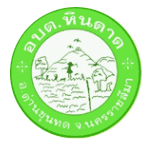 รายงานผลการดำเนินการตามแผนปฏิบัติการด้านการป้องกันและปราบปรามการทุจริตประจำปีงบประมาณ พ.ศ. 256๒...............................................................งานตรวจสอบภายใน องค์การบริหารส่วนตำบลหินดาดโทรศัพท์ : 044-756111  โทรสาร : 044-756110https:// http://www.hindard.go.th/1รายงานผลการดำเนินโครงการ/กิจกรรมตามแผนปฏิบัติการป้องกันและปราบปรามการทุจริตขององค์การบริหารส่วนตำบลหินดาดประจำปีงบประมาณ พ.ศ. 256๒------------------------------------------------ 	องค์การบริหารส่วนตำบลหินดาด ได้มีการจัดทำแผนปฏิบัติการป้องกันและปราบปรามการทุจริต ประจำปีงบประมาณ พ.ศ. 256๒ เพื่อใช้เป็นกรอบดำเนินงานในการป้องกันและปราบปรามการทุจริตภายในองค์การบริหารส่วนตำบลหินดาด ซึ่งในปีงบประมาณ พ.ศ.256๒ได้จัดทำแผนปฏิบัติการในการวัดความสำเร็จของการดำเนินโครงการ/กิจกรรม/มาตรการต่างๆ ตามแผนปฏิบัติการป้องกันและปราบปรามการทุจริตขึ้น	โดยองค์การบริหารส่วนตำบลหินดาด ได้มอบหมายให้ส่วนราชการภายในรับไปดำเนินการ และบัดนี้การดำเนินการตามแผนปฏิบัติการฯ ประจำปี พ.ศ. 256๒ ได้สิ้นสุดลงแล้ว จึงขอรายงานผลการดำเนินงาน โครงการ/กิจกรรม/มาตรการตามที่บรรจุไว้ในแผนปฏิบัติการป้องกันและปราบปรามการทุจริตขององค์การบริหารส่วนตำบลหินดาดพร้อมทั้งระบุปัจจัยข้อมูลปัญหา อุปสรรค ข้อเสนอแนะในการปรับปรุงแผนฯเพื่อเป็นกรอบแนวทางในการจัดทำแผนการดำเนินงานป้องกันและปราบปรามการทุจริต ตามภารกิจและอำนาจหน้าที่ ดังนี้มิติที่ 1 การสร้างสังคมที่ไม่ทนต่อการทุจริต ประกอบด้วย	1. การสร้างจิตสำนึกและความตระหนักแก่บุคลากรทั้งข้าราชการการเมืองฝ่ายบริหารข้าราชการการเมืองฝ่ายสภาท้องถิ่น และฝ่ายประจำขององค์กรปกครองส่วนท้องถิ่น	1.1 โครงการค่ายคุณธรรม จริยธรรม แก่ผู้บริหาร สมาชิกสภา และพนักงานองค์การบริหารส่วนท้องถิ่น	การดำเนินงาน	- องค์การบริหารส่วนตำบลหินดาด ได้จัดทำโครงการค่ายคุณธรรม จริยธรรม แก่คณะผู้บริหาร 	พนักงาน ระหว่างวันที่ ๑๙ –21 พฤศจิกายน 256๒ ณ วัดบ้านศรีบุญเรือง หมู่ที่ 8 ตำบลหินดาด อำเภอด่านขุนทด จังหวัดนครราชสีมา โดยมีการเชิญส่วนราชการต่างๆ เข้ามามีส่วนร่วม	ผลการดำเนินงาน	- ผู้เข้ารับการฝึกอบรม สามารถตั้งอยู่ในศีลธรรม เสียสละ อดทน และมีความรับผิดชอบ	- ผู้เข้ารับการฝึกอบรม มีความรู้ความเข้าใจ และยึดมั่นในหลักคุณธรรม จริยธรรม และนำหลักธรรมทางพระพุทธศาสนามาปรับใช้ในการปฏิบัติงานให้บรรลุผลสัมฤทธิ์ของงาน	1.2 การสร้างจิตสำนึกและการตระหนักแก่ประชาชนทุกภาคส่วน	การดำเนินงาน	องค์การบริหารส่วนตำบลหินดาด จัดทำโครงการปลูกป่าเฉลิมพระเกียรติ เพื่อน้อมรำลึกในพระมหากรุณาธิคุณ แสดงความจงรักภักดี และเฉลิมพระเกียรติ สมเด็จพระนางเจ้าพระบรมราชินีนาถ ด้วยการปลูกต้นไม้ ในวันที่ ๑8 พฤษภาคม 256๒2ผลการดำเนินงาน	- บุคลากรได้แสดงความจงรักภักดี สำนึกในพระมหากรุณาธิคุณ	- เป็นการฟื้นฟูสภาพป่าอนุรักษ์ เพิ่มพื้นที่ป่าชุมชน	- ส่งเสริมให้ผู้นำชุมชน เข้ามามีส่วนร่วมในการแก้ไขปัญหาโลกร้อนมิติที่ 2 การบริหารราชการเพื่อป้องกันการทุจริต ประกอบด้วย	1. แสดงเจตจำนงทางการเมืองในการต่อต้านการทุจริตของผู้บริหาร	1.1 กิจกรรมประกาศเจตจำนงการบริหารงานด้วยความสุจริตขององค์การบริหารส่วนตำบลหินดาด	การดำเนินงาน	องค์การบริหารส่วนตำบลหินดาด ได้ประกาศเจตนารมณ์ต่อต้านการทุจริตคอร์รัปชั่น แสดงเจตนารมณ์อย่างเปิดเผยในการต่อต้านการทุจริตทุกรูปแบบ กำหนดนโยบายคุณธรรมและความโปร่งใสในการดำเนินงานขององค์การบริหารส่วนตำบลเปิดโอกาสให้ผู้มีส่วนได้ส่วนเสียเข้ามามีส่วนร่วมในการดำเนินงาน ตามภารกิจหลักขององค์การบริหารส่วนตำบล รับแจ้งเบาะแส รับร้องเรียนการคอร์รัปชั่น ให้มีผู้พิจารณารับเรื่องแจ้งเบาะแสข้อร้องเรียนการกระทำที่มีข้อสงสัยว่าเป็นการทุจริตและคอร์รัปชั่นทั้งทางตรงและทางอ้อม หรือโดยผ่านช่องทางการรับเรื่องที่ได้กำหนดไว้ โดยผู้ร้องเรียนจะต้องระบุรายละเอียดของเรื่องที่จะแจ้งเบาะแส หรือข้อร้องเรียน พร้อมหลักฐาน หรือข้อมูลที่เพียงพอต่อการตรวจสอบ และแจ้งชื่อ ที่อยู่ และหมายเลขโทรศัพท์ ที่สามารถติดต่อได้ส่งมาทางช่องทางรับเรื่องนี้		- แจ้งผ่านเจ้าหน้าที่รับเรื่องร้องเรียน - แจ้งผ่านช่องทาง เว็ปไซต์ขององค์การบริหารส่วน		ตำบลหินดาด		- แจ้งผ่านสายตรงนายกเทศมนตรีตำบลหินดาด		- แจ้งทางไปรษณีย์ จ่าหน้าถึง นายกองค์การบริหารส่วนตำบลหินดาด					ที่ทำการองค์การบริหารส่วนตำบลหินดาด					     120 หมู่ที่ 14 ตำหินดาด อำเภอด่านขุนทด					จังหวัดนครราชสีมา30120		ผลการดำเนินงาน		บุคลากรมีการปฏิบัติงานที่มีความซื่อสัตย์ สุจริต มีการใช้อำนาจหน้าที่ในทางที่ถูกต้อง มีความพร้อมที่จะให้การตรวจสอบ มีความโปร่งใส มีมาตรฐานการปฏิบัติงานทางคุณธรรม จริยธรรมที่ดี มีการปฏิบัติหน้าที่โดยยึดถือ ระเบียบ กฎหมาย ไม่แสวงหาผลประโยชน์โดยมิชอบ มีการประเมินผลความพึงพอใจต่อการให้บริการขององค์การบริหารส่วนตำบล สามารถแสดงจำนวนข้อร้องเรียนของประชาชนผู้รับบริการที่เพิ่มขึ้นหรือลดลงได้และประชาชนมีความพึงพอใจในการบริการขององค์การบริหารส่วนตำบลหินดาด	2. มาตรการการจัดการในกรณีได้ทราบ หรือรับแจ้ง หรือตรวจสอบการทุจริต	    1. กิจกรรมการจัดทำข้อตกลง การปฏิบัติราชการขององค์การบริหารส่วนตำบลหินดาด	การดำเนินงาน จัดทำข้อตกลงการปฏิบัติราชการ ประจำปีงบประมาณ พ.ศ. 256๒		ผลการดำเนินงาน		- พนักงานส่วนตำบล บุคลากร เกิดความมุ่งมั่นในการปฏิบัติราชการให้เกิดผลงานที่ดีตามเป้าหมาย มาตรฐานการปฏิบัติงานตามตำแหน่งงาน	3	- เกิดจิตสำนึก ตระหนัก ระมัดระวัง และความสุจริตในการปฏิบัติหน้าที่มิติที่ 3 การส่งเสริมบทบาทและการมีส่วนร่วมของภาคประชาชน ประกอบด้วย	3.1 การรับฟังความคิดเห็น การรับและตอบสนองเรื่องร้องเรียน/ร้องทุกข์ของประชาชน	1. โครงการจัดเวทีประชาคมระดับตำบล		การดำเนินงาน		ตามระเบียบกระทรวงมหาดไทย ว่าด้วยการจัดทำแผนพัฒนาองค์กรปกครองส่วนท้องถิ่น พ.ศ. 2548 แก้ไขเพิ่มเติม (ฉบับที่ 2) พ.ศ. 2559 ได้กำหนดให้มีการจัดทำแผนพัฒนาองค์การบริหารส่วนตำบล เพื่อกำหนดวิสัยทัศน์ ประเด็นยุทธศาสตร์ เป้าประสงค์ ตัวชี้วัด ค่าเป้าหมาย และกลยุทธ์ โดยสอดคล้องกับแผนพัฒนาจังหวัด ยุทธศาสตร์การพัฒนาขององค์กรปกครองส่วนท้องถิ่นในจังหวัด แผนพัฒนาอำเภอ แผนพัฒนาตำบล แผนพัฒนาหมู่บ้านหรือแผนชุมชน อันมีลักษณะเป็นการกำหนดรายละเอียดแผนงาน โครงการพัฒนาที่จัดทำขึ้นสำหรับงบประมาณในแต่ละปี ซึ่งมีความต่อเนื่องและเป็นแผนก้าวหน้า
		องค์การบริหารส่วนตำบลหินดาด จึงได้จัดให้มีการประชุมเวทีประชาคมระดับตำบลปี    256๒ เพื่อรวบรวมข้อมูลสำหรับการจัดทำแผนเพิ่มเติมพัฒนาแผนองค์การบริหารส่วนตำบล ซึ่งเป็นการรวบรวมสภาพปัญหาความต้องการของประชาชนในพื้นเป็นประเด็นสำคัญ ผ่านข้อมูลจากแผนชุมชน ให้สอดคล้องกับแผนพัฒนา แผนพัฒนาอำเภอ แผนพัฒนาตำบล ฯลฯ ทั้งนี้ การได้มาซึ่งข้อมูลการแก้ไขปัญหาและความต้องการของประชาชน ข้อเสนอแนะ โครงการ/กิจกรรม ต่างๆ องค์การบริหารส่วนตำบลฯจะดำเนินการผ่านการประชุมประชาคม เพื่อให้เกิดการมีส่วนร่วม ความโปร่งใส และความยุติธรรม		ผลการดำเนินงาน		ผู้นำชุมชนได้เสนอโครงการ/กิจกรรม ที่เป็นปัญหาความต้องการของชุมชนอย่างแท้จริง เป็นการเสริมพลังอำนาจให้แก่ประชาชนให้สามารถระดมขีดความสามารถในการจัดการทรัพยากร การตัดสินใจและการควบคุมดูแลกิจกรรมต่างๆ ในชุมชนมากกว่าที่จะเป็นฝ่ายตัวรับ สามารถกำหนดการดำเนินตัวชี้วัดได้ด้วยตัวเอง มีความเป็นอยู่ที่ดีขึ้นตามความจำเป็นอย่างมีศักดิ์ศรี ส่งเสริมการพัฒนาศักยภาพของประชาชน ด้านภูมิปัญญาทักษะ ความรู้ การจัดการและรู้เท่ากันต่อการเปลี่ยนแปลงของโลกได้ และให้แผนพัฒนาท้องถิ่นมีศักยภาพมากขึ้นส่งผลให้องค์การบริหารส่วนตำบลได้รับข้อมูลอันเป็นประโยชน์ในการนำไปจัดทำแผนพัฒนาองค์การบริหารส่วนตำบล ได้อย่างมีประสิทธิภาพ	3.2 การดำเนินการจัดตั้งศูนย์รับเรื่องร้องทุกข์		การดำเนินงาน		องค์การบริหารส่วนตำบลหินดาด ได้จัดตั้งศูนย์รับเรื่องร้องเรียน/ร้องทุกข์ ตามหลักปฏิบัติราชการใสสะอาด เพื่อสร้างความโปร่งใสในการปฏิบัติหน้าที่		ผลการดำเนินงาน		- ประชาชนสามารถเข้าถึงกระบวนการเรื่องร้องทุกข์ ได้อย่างเป็นธรรม		- การแก้ไขปัญหาเรื่องร้องเรียน มีประสิทธิภาพ – ประสิทธิผล รวดเร็ว เป็นธรรม		- ประชาชนเข้าใจบทบาทตนเอง4มิติที่ 4 การเสริมสร้างและการปรับปรุงกลไกในการตรวจสอบการปฏิบัติราชการขององค์กรปกครองส่วนท้องถิ่น	4.1 การส่งเสริมบทบาทการตรวจสอบของสภาท้องถิ่น	1. โครงการอบรมให้ความรู้ด้านระเบียบ กฎหมายท้องถิ่น ผู้บริหาร และสมาชิกสภาท้องถิ่น		การดำเนินงานองค์การบริหารส่วนตำบลหินดาด ได้จัดทำโครงการอบรม เรื่องประชาธิปไตยแบบมีส่วนร่วม ในวันที่ ๑๓ กันยายน 256๒ โดยมีการให้ความรู้แก่สมาชิกและพนักงานในเรื่องกฎหมายรัฐธรรมนูญพระราชบัญญัติสภาตำบลฯ		ผลการดำเนินงานคณะผู้บริหาร สมาชิก พนักงาน มีความเข้าใจในกฎหมายท้องถิ่นมากขึ้นคณะผู้บริหาร สมาชิก พนักงาน มีคามเข้าใจบทบาทการดำเนินงานของตนเองคณะผู้บริหาร สมาชิก พนักงาน มีความเข้าใจสิทธิและหน้าที่ตนเอง2. ปัจจัยสนับสนุน	ในการดำเนินกิจกรรมต่างๆ ตามแผนปฏิบัติการฯ มีปัจจัยในการสนับสนุนและผลักดันในการดำเนินการประสบความสำเร็จ ดังนี้		1) การที่มีระบบควบคุมภายใน และระบบการตรวจสอบโดยฝ่ายสภาองค์การบริหารส่วนตำบล เป็นการสร้างระบบการป้องกันและปราบปรามการทุจริตและประพฤติมิชอบได้ในระดับหนึ่ง		2) องค์การบริหารส่วนตำบลหินดาด มีการสร้างกลไกของข้อมูลข่าวสารให้เกิดความโปร่งใส โดยมีการจัดตั้งศูนย์ประสานราชการใสสะอาด และศูนย์ข้อมูลข่าวสาร		3) มีการเผยแพร่ข้อมูลข่าวสารและการรับเรื่องร้องเรียนทาง Web site และ facebook3. ปัญหา/อุปสรรคในการดำเนินงาน	องค์การบริหารส่วนตำบลหินดาดเป็นหน่วยงานขนาดกลาง การตรวจสอบปัญหาการทุจริตโดยฝ่ายสภาองค์การบริหารส่วนตำบล อาจได้ผลในบางโครงการ แต่เนื่องจากฝ่ายสภาฯ มีข้อจำกัดเรื่องความรู้ความสามารถเนื่องจากสมาชิกสภายังมีความรู้ไม่หลากหลายและขาดความชำนาญเฉพาะด้าน ทำให้อาจมีการตรวจสอบที่ไม่ครอบคลุมทุกด้าน 4. ข้อเสนอแนะ	1) พัฒนาศักยภาพและปลูกฝังข้าราชการให้มีคุณธรรม จริยธรรม ไม่กระทำการทุจริตประพฤติมิชอบ ให้เป็นรูปธรรมมากขึ้น	2) พัฒนาระบบประเมินผลการเสริมสร้างธรรมาภิบาลในระดับบุคคล โดยนำผลการประเมินมาใช้ประกอบการพิจารณาความดีความชอบ	3) เปิดโอกาสให้ประชาชนเข้ามามีส่วนร่วมในการเข้าถึงอำนาจการตัดสินใจ โดยให้ประชาชนมีส่วนร่วมในการตรวจสอบในทุกขั้นตอน อย่างโปร่งใส สมเหตุสมผล55. ข้อพิจารณา	องค์การบริหารส่วนตำบลหินดาด ได้พิจารณาแล้วพบว่า ในการดำเนินการรายงานผลการปฏิบัติงานตามแผนปฏิบัติงานการป้องกันและปราบปรามการทุจริต ประจำปีงบประมาณ 256๒ ขององค์การบริหารส่วนตำบลหินดาด ส่วนราชการต่างๆสามารถดำเนินการให้เป็นไปได้ตามเป้าหมายและวัตถุประสงค์ของแผนงานฯ ในฐานะฝ่ายเลขานุการคณะทำงานจัดทำแผนปฏิบัติการการป้องกันและปราบปรามการทุจริต จะได้นำเสนอประเด็นดังกล่าวให้ที่ประชุมได้พิจารณาเพื่อให้เป็นแนวทางแก้ไขการดำเนินงานเพื่อปรับแผนปฏิบัติการการป้องกันและปราบปรามการทุจริต ประจำปีงบประมาณ 256๓ ต่อไป………………………………………………………